Муниципальное бюджетное дошкольное образовательное учреждение«Детский сад № 5 «Теремок» с. Погореловка Корочанского района Белгородской области»ПРОЕКТ«В СТРАНЕ ПРАВИЛ ДОРОЖНОГО ДВИЖЕНИЯ»В СРЕДНЕЙ  ГРУППЕ 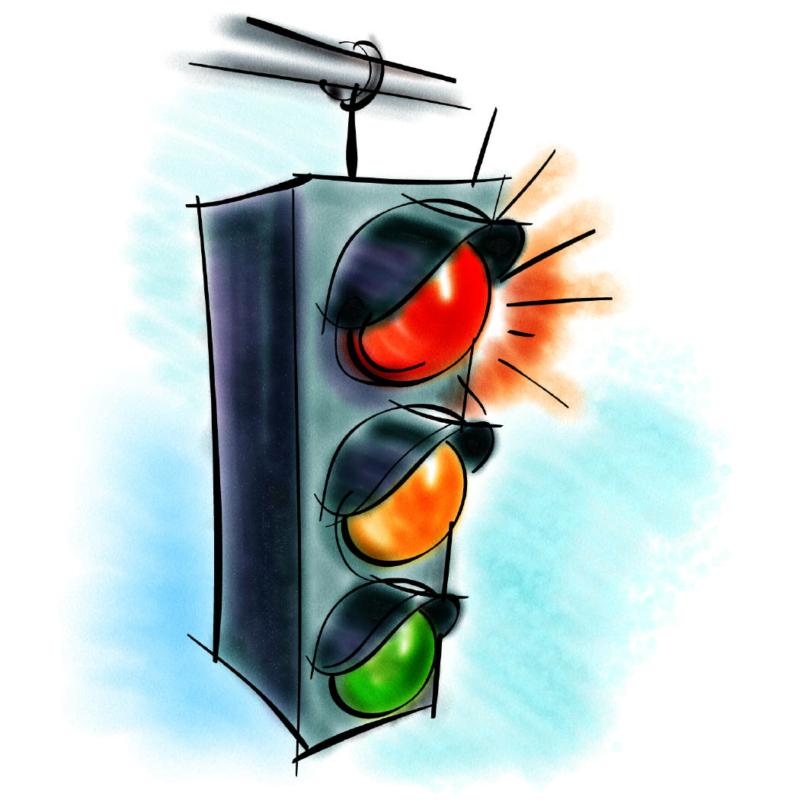 Подготовила: воспитатель Белоусова Л.А.2020 год«СВЕТОФОР»Чтоб по улицам гулятьНужно правила нам знатьКак пройти дорогу скороПо сигналу светофора.Пешеходам для началаНужно знать лишь два сигналаКрасный стой! - спокойно ждиА зеленый – проходи!Для машин закон таковТри сигнала - путь готовИ водитель должен знатьМожно ль ехать, иль стоять.Красный свет - запрет движеньюЖелтый свет - к приготовленьюА зеленый свет горит –Проезжайте, путь открыт!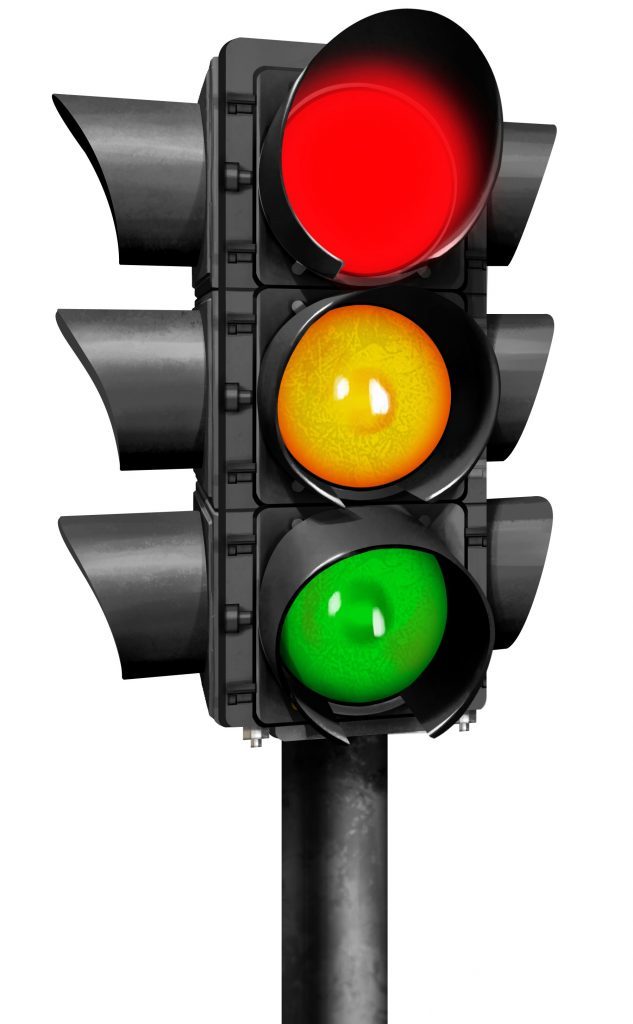 1. Тип проектаТема проекта: «В стране правил дорожного движения»Вид проекта: познавательный, творческий. По содержанию: психолого-педагогический. Участники проекта: дети средней группы, воспитатели, родители. Продолжительность проекта: краткосрочный (4 недели). Сроки реализации проекта: январь- февраль. 2. Актуальность проблемы:	 Каждый год на дорогах нашей страны совершаются множество дорожно-транспортных происшествий, в результате которых огромное количество детей погибают, многие получают ранения и травмы. Зачастую виновниками дорожно-транспортных происшествий являются сами дети, которые играют вблизи дорог, переходят улицу в неположенном месте, неправильно входят в транспортные средства и выходят из них. Приводят к этому элементарное незнание основ Правил дорожного движения и безучастное отношение взрослых к поведению детей на проезжей части.	Также причиной является и то, что дошкольники ещё в должной степени не умеют управлять своими поведением, у них ещё не выработалась способность предвидеть возможную опасность, поэтому они безмятежно выбегают на дорогу. Во многом безопасность пешехода зависит от соблюдения им правил поведения на улице, поэтому необходимо обучать детей Правилам безопасного поведения на дорогах через дидактические игры и упражнения, подвижные игры, сюжетно – ролевые игры и на площадках по ПДД. Обучение детей правилам дорожного движения и профилактика детского дорожно-транспортного травматизма – неотъемлемая часть воспитательно-образовательного процесса в ДОУ.Перед обществом встаёт вопрос: «Как сделать так, чтобы улицы и дороги стали безопасными для наших детей?» Только нашими усилиями, используя знания, терпение, можно научить детей навыкам безопасного общения со сложным миром дорог. Поэтому важным стал поиск новых интересных форм работы с детьми и родителями.3. Цель проекта:	Создание в группе максимально эффективных условий для организации работы по формированию у детей навыков правильного поведения   на улицах, дорогах, в транспорте.4. Задачи проекта:Образовательные:- Формировать у детей потребность усвоения правил дорожного и пешеходного движения на улице, дороге.- Обучать умению использовать макет для моделирования ситуации в игровом пространстве.Развивающие:- Объединение усилий педагогов и родителей в вопросе ознакомления детей с правилами дорожного движения и их соблюдению в жизни;- Разработка наглядных материалов, оказывающих развивающее воздействие и познавательную стимуляцию на детей.Воспитательные:- Воспитание патриотического чувства по отношению к родному селу.- Воспитывать ответственность за безопасность своей жизни и жизни других людей.- Воспитывать потребность в соблюдении правил дорожного движения.5.Методическое обеспечениеМетодические рекомендации к созданию предметно - развивающей среды, интернет ресурсы, энциклопедическая и методическая литература:- Авдеева Н. Н., Князева Н. Л., Стеркина Р. Б. Безопасность. Учебное  пособие по основам безопасности жизнедеятельности детей старшего дошкольного возраста. – СПб. : «ДЕТСТВО-ПРЕСС», 2003.- Как обеспечить безопасность дошкольников. Методическое пособие. – М. : Просвещение, 1998.- Баряева Л.Б., Жевнеров В.Л., Загребаева Е.В. Азбука дорожного движения. Программа и методические рекомендации. - М.: Дрофа, 2008.- Саулина Т.Ф. Три сигнала светофора. - М.: Мозаика-Синтез, 2009.- Старцева О.Д. Школа дорожных наук. Программа развития. - М.: ТЦ Сфера, 2008.- Черепанова С.Н. Правила дорожного движения дошкольникам. - М.: Скрипторий 2003, 2008.6. Методы проекта Игровой - сюжетно-ролевые, дидактические, подвижные игры;Продуктивный - совместная художественно-творческая деятельность, совместная деятельность взрослых и детей, Словесный - чтение художественной литературы, заучивание стихотворений по ПДД, рассматривание иллюстраций по ПДД. 7. Гипотеза проекта: 	Если активизировать деятельность ДОУ по формированию у детей дошкольного возраста навыка безопасного поведения на улицах и дорогах, повышения эффективности воспитательно-образовательного процесса по профилактике дорожно-транспортного травматизма, то у детей возникнет потребность в соблюдении правил дорожного движения.8. Этапы проекта1 этап: подготовительный. - Разработка примерных конспектов занятий: «Правила дорожные – детям знать положено»;- Беседа по картине «Улица города». - Разработка консультаций по правилам дорожного движения. - Подборка материалов представленных в журналах, газетах, брошюрах, буклетах. - Разработка сюжетно-ролевых игр  «Автопарк», «МЧС», «Станция технического обслуживания», «Инспектор ДПС», «Перекрёсток». - Создание предметно-развивающей среды, а также подборка произведений художественной литературы. - Подготовка выставки коллективной работы детей на тему «Мы рисуем улицу». - Подготовка к выставке рисунков «Путешествие по городу». - Подготовка к выставке художественной литературы по ПДД. - Подготовка к созданию  альбома книжного уголка «Наше творчество». 2 этап: основной.- Обсуждение темы: «Правила дорожного движения», «Безопасное поведение на улице».- Анкеты для родителей. - Беседа по картине «Улица города», «Правила дорожные – детям знать положено»- Дидактические игры: «Дорожные знаки», «Учим дорожные знаки» и др.- Загадки «Правила дорожного движения»- Чтение художественной литературы В. Арбеков «Про умных зверюшек»,Г. Зайцев «Как друзья дорогу переходили», С. Маршак «Светофор», А. Богданович «Пешеходу-малышу», С. Баруздин «Сказка в трамвае», С. Шлыгин «Вышел мишка из берлоги», С. Михалков «Моя улица»,  А. Вольский «Запомни, юный пешеход». - Выставка художественной литературы по ПДД.- Сюжетно – ролевая игра «Инспектор ДПС».- Подвижные игры.  - Игра «Автошкола».- Выставки коллективной работы детей на тему «Мы рисуем улицу». - Выставка рисунков «Путешествие по городу». - Рассматривание иллюстраций, фотографий, плакатов по теме «Дорожное движение».- Консультация для родителей  по обучению детей правилам дорожного движения «Причины детского дорожно-транспортного травматизма», «Ваш ребёнок на улице», «Родителям – о безопасности дорожного движения».-  Консультация для воспитателей «Методики педагогической диагностики по ПДД».3 этап: заключительный.	Благодаря проекту дети получили и усвоили знания о правилах поведения на дороге, научились применять полученные знания о правилах дорожного движения в играх, инсценировках, в повседневной жизни.	Совместно с родителями были разработаны наглядные материалы, оказывающие развивающее воздействие и познавательную стимуляцию на детей старшего возраста, формирование у детей среднего дошкольного возраста знания о культуре поведения на дороге, обучению умению использовать макет для моделирования ситуации в игровом пространстве, воспитанию ответственности за безопасность своей жизни и жизни других людей.	Объединенные усилия педагогов и родителей в вопросе ознакомления детей с правилами дорожного движения и их соблюдению в жизни планомерно и активно распространялись знания о правилах дорожного движения среди родителей. 	Оформили выставку коллективной работы детей на тему «Мы рисуем улицу»  и выставку рисунков «Путешествие по городу».  	В ходе проекта был собран познавательный и игровой материал, оформлены дидактические игры по ПДД, подобран богатый иллюстративный материал, книги. ПРИЛОЖЕНИЯОбсуждение темы: «Правила дорожного движения»Цель: закрепить знания детей о правилах поведения на улице. 
Задачи: - Убедить детей в том, что их безопасность на улице зависит от того, насколько хорошо они знают и выполняют правила дорожного движения.- Воспитывать желание делиться своими знаниями с другими детьми. - Развивать внимание и наблюдательность, умение самостоятельно пользоваться полученными знаниями в повседневной жизни. - Уточнить знания о правилах дорожного движения. 
Ход занятия: - Ребята, многие из вас гуляют на улице. А знаете ли вы правила дорожного движения? Рассматривание макета «Улица города».Вопросы: 
- Что вы видите на картине? - Какие дома на улице? - Как называют людей идущих по улице? - Где должны ходить пешеходы? - Где ездят машины? - Где разрешается переходить улицу? - Как определить, где находится пешеходный переход? А ещё можно узнать, где находится пешеходный переход, по знаку. (Демонстрация знака). Это знак называется «Пешеходный переход». Какой формы знак? Кто изображён на знаке? Как нужно переходить улицу? - Кто регулирует движение на улице? - Какие сигналы светофора вы знаете? - Что обозначают эти сигналы? А если светофор сломался, кто регулирует движение на перекрёстке? В руке у регулировщика чёрно – белая палочка - жезл. Вот он поднял жезл вверх – «Внимание!», повернулся к транспорту боком, затем взмахнул жезлом перед грудью. Машины поехали. 
Игра «Светофор». Детям раздаются картонные рули. Воспитатель исполняет роль светофора. На красный свет – дети стоят, на жёлтый – маршируют на месте, на зелёный - двигаются под музыку. Обсуждение темы: « Безопасное поведение на улице»
Цель: Выяснить готовность ребёнка к правильным действиям в сложившейся ситуации на дороге, улице. 
Задачи: - Закреплять у детей представления о ПДД. - Учить правилам безопасного поведения на дороге. - Развивать культуру общения, обогащать словарь. - Воспитывать осознанную позицию пешехода и безопасности дорожного движения. 
Ход занятия: • Что такое улица? Из каких частей она состоит? • Кого называют «пешеход», «пассажир», «водитель»?• Какие виды транспорта ты знаешь? • Что помогает пешеходам и водителям безопасно двигаться по дороге?• При каком сигнале светофора можно перейти дорогу? • Где люди ждут транспорт?• Почему зимой на дороге, улице надо быть особенно внимательным и осторожным? • Где можно играть детям? • Для кого предназначен тротуар? • По какой стороне тротуара можно идти? Почему?• Модно ли переходить проезжую часть дороги одному?• С кем можно переходить проезжую часть дороги?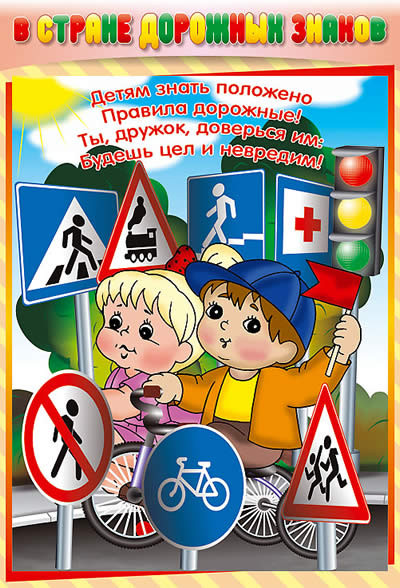 Анкета «Взрослые и дети на улицах города»Уважаемые родители!Просим Вас ответить на вопросы анкеты. Это поможет нам познакомиться с опытом семейного воспитания и индивидуально подойти к каждому ребёнку.1.Много ли знаков дорожного движения знает Ваш ребёнок?А) МногоБ) Некоторые из нихВ) Не знает вообще2.Хорошо ли он знает дорогу домой и в детский сад?А) ХорошоБ) Не очень хорошоВ) Плохо3.Вы идёте с ребёнком по улице. При этом:А) Всегда соблюдаете правила безопасного поведенияБ) Иногда нарушаете правила безопасного поведенияВ) Ходите так, как Вам кажется удобным4.Умеет ли ребёнок правильно переходить улицу?А) Ребёнок знает и соблюдает правила перехода улицыБ) Ребёнок не всегда правильно переходит улицуВ) Не умеет5.Знает ли ребёнок сигналы светофора?А) Ребёнок знает сигналы светофораБ) Ребёнок иногда путает сигналы светофораВ) Ребёнок не знает сигналов светофора6.Обращаете ли Вы внимание ребёнка на неправильное поведение других людей на улице?А) Делаю это постоянноБ) Делаю это иногдаВ) Не обращаю7.Как ребёнок ведёт себя в городском транспорте и на остановках?А) Ребёнок ведёт себя правильно и спокойноБ) Ребёнок ведёт себя неспокойно на остановке: бегает и суетится, в салоне транспорта иногда ведёт себя неправильноВ) Ребёнка опасно брать в поездку8.Часто ли Вы уделяете время на ознакомление ребёнка с правилами безопасного поведения?А) Да, я часто объясняю ребёнку правила безопасного поведенияБ) Я иногда уделяю внимание этому вопросуВ) Очень редко9.Считаете ли Вы успешной работу детского сада по ознакомлению детей с правилами безопасного поведения?А) Да, считаюБ) Знания и умения, приобретённые ребёнком в детском саду, недостаточныАнкета для родителей «Я и мой ребенок на улице»Цель: выявление уровня знаний детей и их родителей по основам безопасности на дорогах, эффективности работы в ДОУ и семье по профилактике детского дорожно-транспортного травматизма.Уважаемые родители!Мы вас просим заполнить нашу анкету. Вам нужно прочитать вопросы и ответить, подчеркнув «да» или «нет».Большое спасибо!1. Знает ли ваш ребенок свой домашний адрес? Да, нет2. Двигаясь с ребенком по улице, всегда ли вы соблюдаете правила дорожного движения? Да, нет3. Когда идете одни по улице, соблюдаете ли вы правила дорожного движения? Да, нет4. Постоянно ли учите ребенка правилам безопасного поведения на улице?Да, нет5. Различает ли ваш ребенок сигналы светофора? Да, нет6. Знает ли ваш ребенок знаки дорожного движения и может ли рассказать, что они обозначают? Да, нет7. Эффективны ли занятия в детском саду по обучению детей правилам безопасного поведения на улице? Да, нетАнкета для родителей по обучению детей правилам дорожного движения1. На Ваш взгляд, с какого возраста нужно обучать детей правилам дорожного движения?• с 3- 4 лет• с 4 – 5 лет• с 5 – 6 лет• с 6 – 7 лет2. Что необходимо сделать, чтобы оградить детей от опасности, подстерегающей их на дороге?____________________________________________________________________________________________________________________________________________3. Всегда ли Вы правильно переходите проезжую часть дороги?• Да• Нет• Иногда4. Ведя ребёнка в детский сад, Вы отпускаете его самостоятельно переходить дорогу?• Да• Нет• Иногда5. Как Вы со своим ребёнком обходите транспорт на остановке?_____________________________________________________________________________________6. Какие формы обучения дошкольников правилам дорожного движения с детьми Вы используете? (подчеркните)• Личный пример поведения• Просмотр телепередач, мультфильмов по данной тематике• Объяснение, беседа• Решение проблемной ситуации на практике7. Используете ли Вы при перевозе ребенка в личном транспорте кресло безопасности?• Постоянно• Иногда• Не используем8. В каких мероприятиях по обучению дошкольников правилам дорожного движения Вы хотели бы принять участие? (подчеркните)• Викторина• Развлечение• Кукольный театр• Инсценировка• Брейн-ринг• Игра «Самый умный»Анкета для родителей по правилам дорожного движенияИмеется ли в семье свой личный транспорт?2. Есть ли в семье водители-профессионалы?3. Где Вы узнаете о дорожных происшествиях, связанных с детьми?- на собраниях в детском саду-  из разговоров- по телевидению, радио, в печати4. Как Ваш ребенок знает Правила дорожного движения?- считаю, что знает на «4»- на «3»5. Как часто Ваш ребенок гуляет по улице один?- никогда- не часто6. Кто научил ребенка соблюдать Правила дорожного движения?- детский сад- родители- бабушка, дедушка7. Как часто Вы говорите ребенку о необходимости соблюдать Правила?- ежедневно- иногда- очень редко- не говорим на эту тему- другие ответы.8. Соблюдаете ли Вы сами Правила дорожного движения?- всегда соблюдаю- не всегда- не соблюдаю.9. Нарушаете ли вы Правила, когда идете вместе с ребенком?- нет- иногда бывает, если спешим- не обращаем внимания ни на светофор, ни на машины.10. Как реагирует на Ваше нарушение ребенок?- никак не реагирует- говорит, что мы идем неправильно- требует, чтобы мы шли правильноМуниципальное бюджетное дошкольное образовательное учреждение«Детский сад № 5 «Теремок» с. Погореловка Корочанского района Белгородской области» Беседа по картине  «Улица города» Подготовила воспитатель:Белоусова Л.А.2020 годЦель: формировать у детей навыки осознанного безопасного поведения на улице города.Программные задачи: Закрепить знания детей о правилах дорожного движения,Развивать умение ориентироваться на сигналы регулировщика.Оборудование: картина с перекрестком и макет перекрестка, машинки, светофор, дорожные знаки, полицейский - регулировщик. Ход непосредственно-образовательной деятельности.Предлагаю детям рассмотреть картину.Воспитатель: Какой транспорт едет по улице?Дети: Грузовые и легковые машины, автобусы.- Где он проезжает?Дети: По проезжей части дороги.-Где можно ходить пешеходам?Дети: По тротуару.- Кто стоит посередине улицы?Дети: Полицейский - регулировщик.Посмотри силач какой,На ходу одной рукойОстанавливать привыкПятитонный грузовик.(Полицейский - регулировщик)- Правильно дети, вы молодцы.- Ребята, чтобы быть регулировщиком, надо специально учиться и все правила дорожного движения знать. Регулировщику обязаны подчиняться и водители, и пешеходы, и взрослые, и дети.- Вы, наверное, устали. Давайте немного отдохнем, сделаем с вами физкультминутку.Дети повторяют сигналы регулировщика.- Покажите, где стоит регулировщик? Зачем он наблюдает?Дети: Он регулирует движением.- Какие машины вы видите на улице?Дети: Грузовые и легковые.Воспитатель: Зачем нужны грузовые машины?Дети: Перевозить грузы.Затем дети рассказывают о видах транспорта изображенных на картине.Муниципальное бюджетное дошкольное образовательное учреждение«Детский сад № 5 «Теремок» с. Погореловка Корочанского района Белгородской области»Конспект НОД  «Правила дорожные – детям знать положено»Подготовила воспитатель:Белоусова Л.А.2020 годЦель: Формировать у детей  основы безопасного поведения на улице.Задачи:Образовательные задачи:- совершенствовать знания детей о правилах дорожного движения, о  сигналах светофора и о необходимости их соблюдения в целях безопасности;-систематизировать знания детей о дорожных знаках и правилах перехода через улицу;- закрепить знания о работе ГИБДД;Коррекционно -  развивающие задачи:- развивать речевую и двигательную активность детей, умения отвечать на вопросы полными предложениями, использовать объяснительную речь;- развивать логическое мышление, внимательность при выполнении заданий, зрительную память, осторожность и осмотрительность на дорогах;Воспитательные задачи:- воспитывать умение работать в команде, желание знать и выполнять ПДД и соблюдать их в повседневной жизни.Демонстрационный материал: Костюм инспектора ГИБДД (китель, фуражка), жезл.Раздаточный материал: 3 фланелеграфа размером А4, 3 разрезанные картинки для выкладывания на фланелеграфе с изображением светофора, перекрестка, дорожного знака; картинки с изображением разных видов перекрестков, светофора, регулировщика, дорожных знаков (7 штук), шнур, скамейка, косички для прыжков, ворота (для проведения физкультминутки), полоса обоев, гуашь, клей, кисти, заготовки из бумаги для домов и машин, ножницы, баночки с водой, клеенки, цветные карандаши, восковые мелки, флешка с музыкой для песни.Методические приемы: проблемные вопросы, сюрпризный момент, воображаемая ситуация, физкультминутка «прохождение полосы препятствий, составление небольших рассказов, продуктивная деятельность, пение песенки, игра «ответь правильно», вопросы, похвала, анализ, подведение итогов.Ход НОД:Воспитатель: - Ребята, в нашем городе много больших и маленьких улиц. По ним едут машины, автобусы и троллейбусы, на тротуарах много спешащих людей и никто никому не мешает. А как вы думаете, почему? (так как все соблюдают ПДД)Воспитатель: - Ребята, а вы хотите сейчас оказаться на улицах города? Тогда закройте глаза и внимательно слушайте. (включается шум улицы,  воспитатель переодевается в инспектора ГИБДД). «-Ребята, вот мы и на улице города. Что вы слышите и видите? (грузовые и легковые машины быстро мчатся по проезжей части, подавая в случае необходимости звуковые сигналы (гудки), на тротуарах много спешащих по своим делам людей, мы слышим их разговоры, смех, кто-то переходит улицу на зеленый свет светофора). А сейчас откройте глаза.. (Воспитатель стоит  в форме инспектора ГИБДД)- Здравствуйте! Я инспектор ГИБДД. А что это за организация? Как вы думаете, чем она занимается?. (ответы детей)- Я, как инспектор ГИБДД, хочу узнать, хорошо ли вы знаете правила дорожного движения и умеете ли ориентироваться на улицах города! Поэтому я предлагаю вам разделиться на три команды и выбрать капитана. Капитаны команд  подойдут ко мне и выберут конверт. В нем части картинки, которые вам нужно собрать, чтобы узнать свое задание-.Взяв конверты, команды садятся за свои столы, складывают и называют полученное изображение.- Итак! Первая команда расскажет нам о светофоре, вторая – о перекрестках, третья – о дорожных знаках.  Далее команды по очереди рассказывают о своем изображении.Первая команда: - У светофора три цвета, красный, значит, стой, желтый приготовься, зеленый – можно идти.- В Москве первый светофор был круглый. Он был разделен на 3 части: красную, желтую и зеленую. Регулировщик с помощью стрелочки показывал нужный цвет. Позднее светофор стал электрическим.- Если светофор не работает, то на помощь приходит регулировщик. (Его действия ребенок показывает, остальные дети называют цвет, соответствующий его действиям.)- Если рядом нет светофора и регулировщика, то надо подойти к дороге посмотреть налево, если нет машин, дойти до середины, затем посмотреть направо и закончить переход».-Молодцы! Как много интересного вы знаете о светофоре.Вторая команда: - Перекресток – это место где пересекаются улицы. Перекресток можно перейти по светофору или пешеходному переходу.- Молодцы! Вот оказывается, сколько разных перекрестков есть в нашем городе!Третья команда: - Дорожные знаки нужны для того, чтобы улица могла разговаривать и с водителями и пешеходами понятным им языком.- Знаки бывают: запрещающие (въезд запрещен, движение пешеходов запрещено), предупреждающие (осторожно дети, на дорогу может выехать велосипедист), указательные (остановка, пешеходный переход), предупреждающие (пешеходные и велосипедные дорожки)».-Молодцы! Как много дорожных знаков вы знаете! И они вам помогут на улицах города!- Ребята, инспекторы ГИБДД сильные и спортивные люди, а как вы думаете почему? (занимаются спортом). Вот и мы сейчас позанимаемся и попробуем пройти полосу препятствий. (физкультминутка)- Какие вы ловкие! Так быстро и легко прошли полосу препятствий. Вставайте в круг, и мы поиграем в игру «Ответь быстро». У кого в руках будет жезл, тот должен правильно ответить на мой вопрос и передать его своему другу.- Часть улицы выделенная для пешеходов? (тротуар)- На какое животное похож пешеходный переход? (зебра)- Какой верхний свет на светофоре? (красный)- Самый безопасный переход? (подземный)- По какой стороне тротуара должен идти пешеход? (с правой)- Сколько сигналов у светофора? (три)- Если нет тротуара, где можно двигаться пешеходу? (по обочине слева, навстречу транспорту)- Что может произойти, если не соблюдать ПДД? (авария, ДТП)- Где можно играть, не подвергая себя опасности? (во дворе, на игровой площадке)-Молодцы! Вы правильно ответили на мои вопросы, и я уверена, что правила дорожного движения вы знаете хорошо. Но сейчас я проверю ваши умения в рисовании и аппликации. Вот перекресток, попробуйте превратить его в настоящую улицу города. А как вы думаете, что нужно добавить? (дома, машины, пешеходный переход). Правильно! Выбирайте необходимый вам материал и приступайте к работе. Дети самостоятельно работают.- Молодцы! Со всеми заданиями вы справились быстро и правильно. Я вижу, что вы знаете правила дорожного движения на 5. Но нам пора возвращаться в детский сад. Сейчас я взмахну своим жезлом, и мы окажемся в детском саду. 1,2,3, в детский сад попади!- Ребята, я надеюсь, что после нашей встречи вы на всю жизнь запомните ПДД и всегда будете их соблюдать.Дорожные правила помни всегда, чтоб не случилась с тобою беда!- Ребята, вам понравилось наше путешествие? А что вам запомнилось особенно? Какими знаниями вы хотели поделиться со своими друзьями?И в память о нашей встрече я дарю вам медали знатоков ПДД.Тема непосредственно образовательной деятельности актуальна и интересна для детей, поэтому я считаю необходимым и обязательным проводить эту работу в каждом детском саду, для того чтобы сохранить жизнь и здоровье детей.Дидактические игры по ПДДЗАГАДКИ«Правила дорожного движения»Что за знак такой висит? 
«Стоп» - машинам он велит ...Пешеход, идите смело
По дорожкам черно-белым.(Пешеходный переход)Футбол – хорошая игра
Пусть каждый тренируется
На стадионах, во дворах,
Но только не на улицах.(Жилая зона)Можно встретить знак такой 
На дороге скоростной, 
Где больших размеров яма, 
И ходить опасно прямо 
Там, где строится район, 
Школа, дом иль стадион.Ты не мыл в дороге рук,
Поел фрукты, овощи,
Хорошо, что рядом пункт ...(Пункт медицинской помощи)Заболел живот у Ромы, 
Не дойти ему до дома. 
В ситуации такой 
Нужно знак найти такой?(Пункт медицинской помощи)Эй, водитель, осторожно,
Ехать быстро невозможно,
Знают люди все на свете -
В этом месте ходят ...(Дети)На нем нарисованы вы, но это не портрет.
Он висит всегда на столбе и нас охраняет, но это не светофор. 
Он говорит всем взрослым, что мы рядом, но это не учитель. 
Он треугольный и с красной полоской по краям.(Осторожно, дети!)Всем знакомые полоски
Знают дети, знает взрослый,
На ту сторону ведет – ...(Пешеходный переход)У полоски перехода, 
На обочине дороги 
Зверь трехглазый одноногий 
Неизвестной нам породы, 
Разноцветными глазами 
Разговаривает с нами.(Светофор)Можно встретить знак такой
На дороге скоростной,
Где больших размеров яма,
И ходить опасно прямо,
Там где строится район,
Школа, дом иль стадион.(Ремонт дороги)Тут и вилка, тут и ложка,
Подзаправились немножко,
Накормили и собаку ...
Говорим «спасибо» знаку.(Пункт питания)Если ты устал в дороге,
Если ехать далеко,
Отдохни шофер немного,
Место здесь отведено.(Место отдыха)На дороге знак стоит
Строгим тоном говорит
Сюда машинам не подъехать
Запрещается проехать!(Проезд запрещен)С тротуара вниз ведет
Под дорогу длинный вход.
Нет ни двери, ни ворот –
То ...(Подземный переход)Что мне делать?
Нужно срочно позвонить,
Должен знать и ты, и он
В этом месте ...(Телефон)Если ты собрался с другом
В зоопарк или в кино,
Подружиться с этим знаком
Вам придется все равно,
Он домчит вас быстро, ловко
Знак ...(Автобусная остановка)Дом по улице идет,На работу всех везет.Не на курьих тонких ножках,А в резиновых сапожках.(Автобус)Этот конь не ест овса,Вместо ног — два колеса.Сядь верхом и мчись на нем.Только лучше правь рулем!(Велосипед)Что за чудо этот дом,Окна светятся огнем.Носит обувь из резиныИ питается бензином.(Автобус)Ясным утром вдоль дорогиНа траве блестит роса.По дороге едут ногиИ бегут два колеса.У загадки есть ответ.Это мой ... (Велосипед)Маленькие домики по улице бегут.Мальчиков и девочек домики везут.(Автобус)Не летает, не жужжит,Жук по улице бежит.И горят в глазах жукаДва блестящих уголька.(Автомобиль)Два колесика подряд,Их ногами вертят,А поверх торчкомСам хозяин крючком.(Велосипед)Спозаранку за окошкомСтук, и звон, и кутерьма.По прямым стальным дорожкамХодят красные дома.(Трамвай)Несется и стреляет,Ворчит скороговоркой.Трамваю не угнатьсяЗа этой тараторкой.(Мотоцикл)У полоски перехода,На обочине дорогиЗверь трехглазый одноногийНеизвестной нам породы,Разноцветными глазамиРазговаривает с нами.(Светофор)Добежала зебра до углаИ на мостовую прилегла.И оставила свои полоскиНавсегда лежать на перекрестке.Он и вежливый и строгий.Он известен на весь мир.Он на улице широкойСамый главный командир.Чтоб тебе помочьПуть пройти опасный.Горят и день, и ночьЗеленый, желтый, красный. (Светофор)   (Переход «зебра»)ПОДВИЖНЫЕ ИГРЫпо правилам дорожного движения «Светофор»Игра проводится на участке детского сада.Обозначаются две пересекающиеся дороги, линии тротуаров, пешеходные переходы. В центре перекрестка встает Светофор - мальчик с красными кругами на боках и зелеными - на спине и груди, два желтых круга он держит в руках.Дети делятся на группы, которые изображают пешеходов (можно распределить детей по одному, парами и группами), автомобили (по одному человеку) и автобусы (несколько детей выстраиваются друг за другом, держась за плечи или за пояс). Пешеходы начинают движение по тротуарам, автомобили - по дорогам, соблюдая сигналы Светофора. Светофор поворачивается к ним то боком, то лицом или спиной, соответственно, разрешая или запрещая движение, то поднимает вверх желтые круги.К моменту начала игры дети уже должны знать, что означают сигналы светофора. Нарушители Правил дорожного движения в этой игре подвергаются штрафу: дети объясняют свои ошибки. «Воробушки и кот»Дети изображают воробушков. Один - «кот», он сидит на стуле. «Кот» поочередно называет цвета светофора. На зеленый - «воробушки» разлетаются по деревьям (разбегаются в разные стороны), на желтый - прыгают на месте, на красный - замирают на месте. Невнимательные, не подчинившиеся сигналам светофора, становятся добычей «кота» - выбывают из игры.«Самый быстрый»Каждый чертит себе кружок (зелеными, желтыми, красными мелками) и встает в него. Ведущий стоит в середине площадки. По его команде «Раз, два, три - беги!» дети разбегаются. Ведущий произносит: «Раз, два, три - в светофор беги!», и сам старается занять какой-либо кружок. Не успевший занять кружок становится ведущим.	«Автомобиль»В коробке лежит разобранная модель автомобиля. По команде ведущего игроки начинают собирать модель. Выигрывает команда, первой собравшая автомобиль.«Светофор и скорость»Два стола. Два макета светофора. По команде ведущего первые номера бегут к светофорам и разбирают их, вторые собирают. Третьи опять разбирают и т. д. Команда, собравшая светофор первой, побеждает.«К своим флажкам»Играющие делятся на три группы. Каждая группа становится в круг, в центре которого находится игрок с цветным (красным, желтым, зеленым) флажком. По первому сигналу руководителя (хлопок в ладоши) все, кроме игроков с флажками, разбегаются по площадке. По второму сигналу дети останавливаются, приседают и закрывают глаза, а игроки с флажками переходят на другие места. По команде ведущего «К своим флажкам!», дети открывают глаза и бегут к флажкам своего цвета, стараясь первыми построиться в круг. Выигрывают те, кто первыми построились в ровный круг и стоят, взявшись за руки.«Нарисуем дорогу»Рисуем на земле дорогу. Дети перепрыгивают через нее. Ширину дороги постепенно увеличиваем. Побеждает тот, кто перепрыгнет через дорогу в самом широком месте.«Бегущий светофор»Дети следуют врассыпную за ведущим. Время от времени ведущий поднимает вверх флажок, затем поворачивается кругом. Если поднят зеленый флажок, дети продолжают двигаться за ведущим, если желтый - прыгают на месте, если красный - все должны «замереть на месте» и не двигаться 15-20 сек. Кто ошибся - выходит из игры. Побеждает самый внимательный.«Умелый пешеход»Вариант 1. На расстоянии 60 см параллельно друг другу кладутся два шнура по 5 м. Детям нужно пройти с завязанными глазами между ними по дорожке.Вариант 2. Из двух шнуров делают два круга: внешний и внутренний. Расстояние между ними 1 м Детям нужно с завязанными глазами пройти по кругу между шнурами.«Мяч в корзину»В 2-3 шагах от игроков ставят 3 корзинки: красного, желтого, зеленого цвета. По сигналу ведущего нужно красный мяч бросить в красную корзину, желтый - в желтую, зеленый - в зеленую. Ведущий может несколько раз подряд называть один и тот же цвет или после красного назвать зеленый и т. д.Игра «Автошкола» Цель: Научить ориентироваться в пространстве. Проверить и закрепить знания ПДД на улицах и дорогах. 
Задачи: Закреплять известные ПДД, расширить кругозор детей. Развивать навыки применения ПДД у детей. Воспитывать у детей культуру поведения на улицах и дорогах. 
Ход игры: Часть детей – пешеходы, другие – водители (у них в руках рули, на груди – эмблемы с изображением машин); один ребёнок – инспектор ДПС (регулировщик), у него в руках жезл. Регулировщик стоит боком к пешеходам, пешеходы идут, а машина в это время стоят. Регулировщик поворачивается боком к машинам, они едут, пешеходы стоят. Регулировщик поднимает руку вверх – и машины, и пешеходы приготовились. 
Прогулка «Правила для пешеходов» 
Цель: Расширять знания детей о правилах поведения на улице. 
Задачи:- Закреплять знание изученных правил дорожного движения. Формировать навыки правильного ориентирования в сложной обстановке дорожного движения.- Воспитывать культуру поведения на улице. Ход прогулки: - Как называют людей, идущих по улице?- Мы с вами тоже идём по улице, значит, мы – пешеходы. Для того чтобы не мешать транспорту, пешеходы должны соблюдать правила дорожного движения. Мы их учили. Давайте вспомним, как надо ходить по улице. - По улице надо идти спокойным шагом. - Идти только по тротуару, по правой его стороне.- Переходить дорогу только при зелёном сигнале светофора. - Дети, посмотрите внимательно и скажите, где люди могут переходить дорогу. Где находится переход через эту улицу? Воспитатель подводит детей к переходу. - Как вы узнали, что именно здесь переход через дорогу. По обе стороны перехода есть светофоры, которые разрешают или запрещают переходить улицу.- Посмотрите, как все переходят улицу. Воспитатель предлагает детям определить, какое движение на улице – двустороннее или одностороннее, сказать об особенностям перехода. 
Дети с воспитателем возвращаются в детский сад. Муниципальное бюджетное дошкольное образовательное учреждение«Детский сад № 5 «Теремок» с. Погореловка Корочанского района Белгородской области»Консультация для родителей«Ваш ребёнок на улице» Подготовила воспитатель:Белоусова Л.А.2020 год
	Цель: Закрепить у детей правила дорожного движения поможет совместная работа детского сада и семьи. Единые требование обеспечивают у детей образование прочных навыков поведения на улице. По обучению детей правилам дорожного движения важен пример взрослых. Любое незначительное нарушение, допущенное взрослыми, является плохим примером для ребёнка. Родители должны уделять большое внимание соблюдению детьми правил поведения на улице. Переходя дорогу с ребёнком, взрослые должны обязательно держать его за руку. Надо объяснить детям, что нельзя ходить одним на проезжую часть улицы, учить правильно, реагировать на сигналы светофора, идти спокойно, не торопясь. Родители могут уточнить с детьми название улиц, по которым они идут, назначение встречающихся дорожных знаков, вспомнить правила движения по тротуару и перехода через дорогу. Для закрепления программного материала детям дают задание на дом, которые они выполняют под руководством взрослых. Родители должны знать, что необходимо воспитывать у детей самостоятельность при передвижении на улице. 
Наблюдая за родителями, дети учатся с личного примера правильно переходить улицу. 
Предупреждение дорожно-транспортного травматизма. Родители должны знать:• Ребёнок учиться законам дороги, прежде всего, на примере взрослых. 
• Наезды транспортных средств происходят в момент перехода ребёнка с родителями проезжей части улицы. • Большое число происшествий происходит по вине родителей. Когда дети, вырвавшись из их рук, оказываются перед близко идущим транспортом. 
• При переходе дороги с ребёнком следует крепко держать его. Обучение детей ПДД не должно сводиться лишь к призывам соблюдать их, но и должно быть наглядным. 
• Хорошим средством обучения правила дорожного движения являются игры.
• Для предупреждения несчастных случаев немаловажен строгий контроль со стороны взрослых за детьми.• Родителям следует познакомить ребёнка с правилами безопасного поведения с велосипедом на улице и строго требовать их выполнения. Муниципальное бюджетное дошкольное образовательное учреждение«Детский сад № 5 «Теремок» с. Погореловка Корочанского района Белгородской области»Консультация для родителей«Родителям о безопасности дорожного движения» Подготовила воспитатель:Белоусова Л.А.2020 год
Уважаемые родители!
Кто из вас не хочет видеть своего ребёнка здоровым и невредимым? И каждый думает, что уже его-то рассудительный малыш под колёсами автомобиля не окажется точно. Но избежать ребёнку этого порой совсем не просто. Травмы, полученные в результате наезда не ребёнка транспортного средства, особенно тяжелы. Дорожно-транспортное происшествие – это трагедия, и в этом случае «личный» опыт ребёнка недопустим и должен быть заменён на опыт, накопленный обществом. Поэтому так важно обучение детей поведению на улице с учётом их психологических и физиологических особенностях. Рост ребёнка – серьёзно препятствие для обзора окружающей обстановки: из-за стоящих транспортных средств ему не видно, что делается на дороге, и сам не виден родителям. Ребёнок может не услышать звука приближающегося автомобиля ил другого сигнала из-за отсутствия у него постоянного внимания. Все мы учим правила дорожного движения в «расшифрованном», т.е. идеальном виде. Но в жизни нередко видим совсем другое. Пешеходы могут перебегать через дорогу на красный сигнал светофора, да и водители иногда этим не гнушаются: могут и на «красный» проехать, могут и пешехода не пропустить на пешеходном переходе. Муниципальное бюджетное дошкольное образовательное учреждение«Детский сад № 5 «Теремок» с. Погореловка Корочанского района Белгородской области»Консультация для родителейпо обучению детей правилам дорожного движения «Причины детского дорожно-транспортного травматизма»Подготовила воспитатель:Белоусова Л.А.2020 год1. Неумение наблюдать.2. Невнимательность.3. Недостаточный надзор взрослых за поведением детей.Рекомендации по обучению детей правилам дорожного движения (ПДД)При выходе из домаЕсли у подъезда дома возможно движение, сразу обратите внимание ребенка, нет ли приближающегося транспорта. Если у подъезда стоят транспортные средства или растут деревья, приостановите свое движение и оглядитесь – нет ли опасности.При движении по тротуаруПридерживайтесь правой стороны. Взрослый должен находиться со стороны проезжей части. Если тротуар находится рядом с дорогой, родители должны держать ребенка за руку. Приучите ребенка, идя по тротуару, внимательно наблюдать за выездом машин со двора. 
Не приучайте детей выходить на проезжую часть, коляски и санки везите только по тротуару.Готовясь перейти дорогуОстановитесь, осмотрите проезжую часть. Развивайте у ребенка наблюдательность за дорогой. Подчеркивайте свои движения: поворот головы для осмотра дороги. Остановку для осмотра дороги, остановку для пропуска автомобилей. Учите ребенка всматриваться вдаль, различать приближающиеся машины. Не стойте с ребенком на краю тротуара. Обратите его внимание на транспортное средство, готовящееся к повороту, расскажите о сигналах указателей поворота у машин. Покажите, как транспортное средство останавливается у перехода, как оно движется по инерции.При переходе проезжей частиПереходите дорогу только по пешеходному переходу или на перекрестке. Идите только на зеленый сигнал светофора, даже если нет машин. Выходя на проезжую часть, прекращайте разговоры. Не спешите, не бегите, переходите дорогу размеренно. Не переходите улицу под углом, объясните ребенку, что так хуже видно дорогу. Не выходите на проезжую часть с ребенком из-за транспорта или кустов, не осмотрев предварительно улицу. Не торопитесь перейти дорогу, если на другой стороне вы увидели друзей, нужный автобус, приучите ребенка, что это опасно. При переходе по нерегулируемому перекрестку учите его внимательно следить за началом движения транспорта. Объясните ребенку, что даже на дороге, где мало машин, переходить надо осторожно, так как машина может выехать со двора, из переулка.При посадке и высадке из транспортаВыходите первыми, впереди ребенка, иначе он может упасть, выбежать на проезжую часть. Подходите для посадки к двери только после полной остановки. Не садитесь в транспорт в последний момент (может прищемить дверями). Приучите ребенка быть внимательным в зоне остановки – это опасное место (плохой обзор дороги, пассажиры могут вытолкнуть его на дорогу).При ожидании транспортаСтойте только на посадочных площадках, на тротуаре или обочине.Рекомендации по формированию навыков поведения на улицахНавык переключения на улицу: подходя к дороге, остановитесь, осмотрите улицу в обоих направлениях. Навык спокойного, уверенного поведения на улице: уходя из дома, не опаздывайте, выходите заблаговременно, чтобы при спокойной ходьбе иметь запас времени. Навык переключения на самоконтроль: умение следить за своим поведением формируется ежедневно под руководством родителей. Навык предвидения опасности: ребенок должен видеть своими глазами, что за разными предметами на улице часто скрывается опасность.Важно чтобы родители были примером для детей в соблюдении правил дорожного движения.Не спешите, переходите дорогу размеренным шагом. 
Выходя на проезжую часть дороги, прекратите разговаривать - ребенок должен привыкнуть, что при переходе дороги нужно сосредоточиться. Не переходите дорогу на красный или желтый сигнал светофора. Переходите дорогу только в местах, обозначенных дорожным знаком «Пешеходный переход». Из автобуса, троллейбуса, трамвая, такси выходите первыми. В противном случае ребенок может упасть или побежать на проезжую часть дороги. Привлекайте ребенка к участию в ваших наблюдениях за обстановкой на дороге: показывайте ему те машины, которые готовятся поворачивать, едут с большой скоростью и т. д. Не выходите с ребенком из-за машины, кустов, не осмотрев предварительно дороги, — это типичная ошибка, и нельзя допускать, чтобы дети ее повторяли. Не разрешайте им играть вблизи дорог и на проезжей части улицы.«Угадай, какой знак?»Цели: Учить детей различать дорожные знаки, закреплять знания детей о правилах дорожного движения; воспитывать умение самостоятельно пользоваться полученными знаниями в повседневной жизни.Материал: Кубики с наклеенными на них дорожными знаками: предупреждающими, запрещающими, указательными и знаками сервиса.
Ход игры: 
1-й вариант. Ведущий приглашает по очереди к столу, где лежат кубики. Ребенок берет кубик, называет знак и подходит к детям, у которых уже есть знаки этой группы.2-й вариант. Ведущий показывает знак. Дети находят этот знак на своих кубиках, показывают его и рассказывают, что он обозначает.3-й вариант. Играющим раздают кубики. Дети внимательно изучают их. Далее каждый ребенок рассказывает о своем знаке, не называя его, а остальные отгадывают этот знак по описанию.«Светофор»Цель: Ознакомить детей с правилами перехода (переезда) перекрестка, регулируемого светофором.Материал: Красные, желтые, и зеленые круги, машины, фигурки детей.Ход игры:Один из играющих устанавливает определенные цвета светофора (наложением красных, желтых или зеленых кругов), машин и фигурки детей, идущих в разных направлениях. Второй проводит через перекресток машины ( по проезжей части) или фигурки детей ( по пешеходным дорожкам) в соответствии с правилами дорожного движения. Затем игроки меняются ролями. Рассматриваются различные ситуации, определяемые цветами светофора и положением машин и пешеходов. Тот из игроков, который безошибочно решает все возникшие в процессе игры задачи или допускает меньше ошибок (набирает меньшее число штрафных очков),считается победителем.«Путешествие на машинах»Цель: Закрепить с детьми знания дорожных знаков и правил поведения на улицах.Материал: Игровое поле, фишки.Ход игры:На игровом поле дети начинают играть. Проходя мимо дорожных знаков, останавливаются, рассказывая о каждом из них. Выигрывает тот, кто первый дойдет до моря.«Водители»Цели: Учить детей правилам дорожного движения; развивать мышление и пространственную ориентацию.Материал: Несколько игровых полей, машина, игрушки.Ход игры:Заранее готовится несколько вариантов несложных игровых полей. Каждое поле – это рисунок разветвленной системы дорог с дорожными знаками. Это даст возможность менять дорожную ситуацию. Например: «Ты шофер автомобиля, тебе нужно отвезти зайчика в больницу, набрать бензина и починить машину. Рисунок машины обозначает гараж, откуда ты выехал и куда должен вернуться. Подумай и скажи, в каком порядке нужно посетить все эти пункты, чтобы не нарушить правила дорожного движения. А потом мы вдвоем посмотрим, правильно ли ты выбрал путь».«По дороге»Цели: Закрепить знания о различных видах транспорта; тренировать внимание, память.Материал: Картинки грузового, легкового транспорта, фишки.Ход игры:Перед поездкой договоритесь с детьми, кто какой вид транспорта будет собирать (для наглядности можно раздать картинки грузового и легкового транспорта, также можно взять специализированный транспорт: милиция, пожарные, скорая помощь и т.д.). По дороге дети обращают внимание на машины, называя их получая за это фишки. Кто больше соберет, тот и выиграл.«Найди нужный знак»Цель: Продолжать закреплять знания дорожных знаков, средства регулирования дорожного движения.Материал: 20 картонных карточек (пазлы). На одних половинках карточек изображены дорожные знаки, на других – соответствующие им дорожные ситуации.Ход игры:1-й вариант. Ведущий отбирает карточки со знаками одного вида (или нескольких видов, если они малочисленные). Половинки карточек с изображением дорожной ситуации ведущий раздает детям, а элементы со знаками раскладывает на столе лицевой стороной вверх. Затем он называет вид дорожных знаков и рассказывает об их общем значении. После этого ведущий предлагает детям найти общие внешние черты данного вида знаков (цвет, форма и т.д.). Дети должны найти среди имеющихся у них элементов подходящую половинку карточки.2-й вариант. Все половинки карточек со знаками дети делят поровну. Элементы с дорожными ситуациями перемешивают и кладут в центре стола лицевой стороной вниз. Дети по очереди берут карточки и подбирают их под свои. Выигрывает тот, кто первым найдет подходящие половинки для всех своих карточек.«Учим дорожные знаки»Цель: Продолжать закреплять знания детей о дорожных знаках, светофоре.Материал: Карточки большие и маленькие со знаками.Ход игры:Между играющими делят большие карты поровну. Ведущий по очереди показывает карточки с дорожными знаками, тот кому она подходит, забирает знак, кладет в правый верхний угол и рассказывает, как называется этот знак, в каких ситуациях применяется. Выиграет тот, кто правильно подберет знаки к ситуациям и сможет это объяснить.«Правила дорожного движения»Цели: Закрепить основы дорожной грамоты; познакомить с основными дорожными знаками, их классификацией, назначением; способствовать развитию внимания, памяти, мышления.Ход игры:Воспитатель берет на себя роль инспектора ГИБДД. Участники движутся по игровому полю при помощи кубика. Выпал зеленый цвет – движение разрешено, желтый – внимание, красный – стой – играющий пропускает ход. Если фишка остановилась на поле с изображением дорожного знака, участнику нужно найти знак из этой группы в «общем банке». Выигрывает тот, кто наберет наибольшее количество очков. 1 карточка – одно очко.«Мы - пассажиры»Цели: Уточнить знания детей о том, что все мы бываем пассажирами; закрепить правила посадки в транспорт и высадки из него.Материал: Картинки с дорожными ситуациями.Ход игры:Дети берут по одной картинке и рассказывают, что на них нарисовано, объясняя, как надо поступать в той или иной ситуации.«Верно - неверно»Цель: Закрепить с детьми правила безопасного поведения на улицах и знаки дорожного движения.Материал: Игровое поле, знаки дорожного движения.Ход игры:Дети распределяют персонажей на картинке, и каждый рассказывает о том, кто как поступает – правильно или неправильно. Выигрывает тот, кто более полно и правильно опишет поведение выбранного персонажа.«Светофор и регулировщик»Цели: Уточнить знания детей о работе сотрудников ГИБДД (регулировщика); объяснить значение его жестов; учить детей соотносить жесты регулировщика с цветом светофора.Материал: Регулировщик, палочка регулировщика, знаки светофора.Ход игры:После объяснения воспитателя дети по очереди выступают в роли регулировщика, показывая его жесты, остальные в зависимости от положения «регулировщика» показывают нужный сигнал светофора.«Дорожные знаки»Цели: Закрепить знания детей о правилах поведения на улице; вспомнить известные дорожные знаки; познакомить с новыми понятиями: «железнодорожный поезд без шлагбаума», «островок безопасности».Материал: Дорожные знакиХод игры:Зачитать детям стихотворение о каком-либо дорожном знаке, кто отгадает, получает этот знак. Побеждает ребенок, набравший знаков больше других.«Знай и выполняй правила уличного движения»Цель: Закрепить с детьми правила уличного движения; повторить значения светофора.Материал: Иллюстрации улиц города.Ход игры:Детям загадывается загадка про светофор, проводиться обсуждение значения цветов светофора, разбор ситуаций на дороге и правильное поведение персонажей.«Правила поведения»Цели: Закрепить с детьми правила поведения; обсудить различные опасные ситуации, которые могут возникнуть при играх во дворе дома, на улице; научить необходимым мерам предосторожности.Материал: Разрезные картинки.Ход игры:На доске картинки, на которых изображены люди в различных ситуациях. Воспитатель предлагает детям рассмотреть их. Дети рассматривают эти картинки, выбирают любую и рассказывают, вспоминая правила дорожного движения, чего нельзя делать и как надо поступать.«Пешеходы и транспорт»Цель: Закрепить с детьми правила дорожного движения, правила безопасного поведения на улицах.Материал: Кубик, игровое поле, фишки.Ход игры:На игровом поле изображена дорога, по которой с помощью фишек двигаются играющие, у них на пути препятствия в виде знаков.Попадая на эти препятствия, играющий возвращается назад. Попав на «пешеходный переход», игрок по красной стрелке продвигается вперед. Побеждает тот, кто первым достигнет финиша.«Большая прогулка»Цель: Познакомить детей с дорожными знаками, необходимыми для автомобилиста.Материал: Игровое поле, фишки, дорожные знаки.Ход игры:Дети на фишках-автомобилях проезжают по улицам города, соблюдая правила дорожного движения, собирают фотографии друзей и возвращаются к себе домой. Кто первый вернется, нарушив меньше правил, тот и выиграл.«Большая прогулка»Цель: Познакомить детей с дорожными знаками, необходимыми для автомобилиста.Материал: Игровое поле, фишки, дорожные знаки.Ход игры:Дети на фишках-автомобилях проезжают по улицам города, соблюдая правила дорожного движения, собирают фотографии друзей и возвращаются к себе домой. Кто первый вернется, нарушив меньше правил, тот и выиграл.«Соблюдай правила дорожного движения»Цели: Научить детей ориентироваться по дорожным знакам, соблюдать правила дорожного движения, воспитывать умение быть вежливыми, внимательными друг к другу.Материал: Игровое полотно, дорожные знаки, машинки, фигурки людей.Ход игры:Дети выбирают себе машинки и фигурки людей, ориентируясь по нарисованной ситуации, проводят своих персонажей по игровому полю.«Говорящие дорожные знаки»Цель: Научить детей ориентироваться по дорожным знакам, соблюдать правила дорожного движения, быть внимательными друг к другу.Материал: Каждое игровое поле – рисунок разветвленной системы дорог с дорожными знаками. Машины, игровые персонажи.Ход игры:Перед каждым ребенком поле, каждому задание: проехав по полю, соблюдая все правила, не пропустив ни одного знака, доехать до названного пункта.«Найди нужный знак»Цели: Закрепить у детей знание дорожной азбуки; учить узнавать знаки дорожного движения, необходимые для безопасности пешехода на дороге.Материал: Картонный лист, на котором в углу изображены машина, а в другом человек; дорожные знаки на липучках.Ход игры:Ребенку предлагается поле, на котором, в углах изображены машины, а в другом человек; ребенку необходимо из предложенных знаков выбрать нужные для водителя и для человека.Настольно-печатная игра «Дорога к бабушке»Цели: Развивать внимание, память, наблюдательность у детей дошкольного возраста; способствовать повышению уровня дорожной грамотности.Материал: Поле, на котором изображен путь к бабушке с различными дорожными знаками; фишки; кубик.Ход игры:Двум – трем детям предлагают наперегонки добраться до домика бабушки, соблюдая при этом правила дорожного движения.